FIELD TRIP PROPOSAL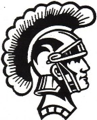 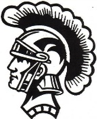 LOGISTICAL PLANDate of Proposed Field Trip _________________  Destination ________________________Site or locations to be visited ___________________________________________________Purpose of the trip ____________________________________________________________Class/Classes involved _________________________________________________________Number of students (please indicate grades) ________________________________________Adults accompanying (please indicate names) _______________________________________Time of departure __________________  Estimated time of return ______________________Type of school transportation needed ______________________________________________Indicate any equipment to be transported ___________________________________________EDUCATIONAL PLANBriefly describe the educational relevance of this proposed field trip to the subject area or areas involved.  (How will this experience relate to classroom work?)________________________________________________________________________________________________________________________________________________________________________________________________________________________________________________________________________________________________________________________COMMENTS            ____________  _______				_____________  _______             Approved          Date		                          Approved            Date            ____________  _______      				_____________  _______              Disapproved     Date				 Disapproved         Date__________________________________________          ____________________________________________                      Principal					        Superintendent